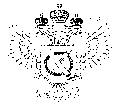 «Федеральная кадастровая палата Федеральной службы государственной регистрации, кадастра и картографии» по Уральскому федеральному округу(Филиал ФГБУ «ФКП Росреестра» по УФО)
Пресс-релиз01.08.2019Что делать, когда ипотечный кредит погашен.Если вы выплатили ипотечный кредит, не забывайте еще и о том, что теперь нужно погасить регистрационную запись об ипотеке в ЕГРН. Если этого не сделать, то недвижимость по-прежнему будет находиться в залоге у банка и вы, хоть и являетесь уже полноправным собственником, не сможете распоряжаться своим имуществом. Для того чтобы погасить регистрационную запись об ипотеке надо обратиться в любой офис МФЦ, либо подать заявление через сайт Росреестра (rosreestr.ru).Заместитель директора филиала Федеральной кадастровой палаты по Уральскому федеральному округу Юрий Владимирович Белоусов рассказал, что «Регистрационная запись об ипотеке погашается в течение трёх рабочих дней с момента поступления в Росреестр всех документов. Госпошлина за это не уплачивается. Список документов различается в зависимости от того, выдана закладная или нет». Если закладная выдана, то нужны: • совместное заявление залогодателя и законного владельца закладной с одновременным представлением документарной закладной или выписки по счёту депо при условии, что документарная закладная обездвижена или выдавалась электронная закладная;• заявление законного владельца закладной с одновременным представлением документарной закладной или выписки по счёту депо при условии, что документарная закладная обездвижена или выдавалась электронная закладная; • заявление залогодателя с одновременным представлением документарной закладной, содержащей отметку владельца закладной об исполнении обеспеченного ипотекой обязательства в полном объёме. Если закладная не выдана, то тут все проще. Нужно совместное заявление залогодателя и залогодержателя, а также отдельное заявление залогодержателя.